О представлении лицами, претендующими на должность руководителя муниципального учреждения  сельского поселения Первомайский сельсовет муниципального района Благоварский район Республики Башкортостан, и руководителя муниципальных учреждений сельского поселения Первомайский сельсовет муниципального района Благоварский район  Республики Башкортостан сведений о доходах, расходах, об имуществе и обязательствах имущественного характераВ соответствии со статьей 275 Трудового кодекса Российской Федерации от 30 декабря 2001 года № 197-ФЗ, статьей 8 Федерального закона от 25 декабря 2008 ода № 273-ФЗ «О  противодействии коррупции», Указом Президента Республики Башкортостан от 4 марта 2013 года № УП-39 «О представлении лицами, поступившими на должность руководителя государственного учреждения Республики Башкортостан, и руководителями государственных учреждений Республики Башкортостан сведений о доходах, об имуществе и обязательствах имущественного характера» ПОСТАНОВЛЯЕТ:1. Утвердить прилагаемое Положение о предоставлении лицами, поступившими на должность руководителя муниципального учреждения сельского поселения Первомайский сельсовет муниципального района Благоварский район Республики Башкортостан, а также руководителями муниципальных учреждений сельского поселения Первомайский сельсовет муниципального района Благоварский район  Республики Башкортостан сведений о доходах, расходах, об имуществе и обязательствах имущественного характера и о доходах, расходах, об имуществе и обязательствах имущественного характера супруги (супруга) и несовершеннолетних детей.2. Признать утратившим силу постановление сельского поселения Первомайский сельсовет муниципального района Благоварский район Республики Башкортостан от 16.05.2014 № 25 «Об утверждении Положения о представлении лицом, поступающим на должность руководителя  муниципального учреждения сельского поселения Первомайский сельсовет  муниципального района Благоварский район Республики Башкортостан, а также руководителем муниципального учреждения  сельского поселения Первомайский сельсовет муниципального района Благоварский район Республики Башкортостан сведений о  своих   доходах, об имуществе и обязательствах имущественного характера и о доходах, об имуществе и обязательствах имущественного характера супруги (супруга)  и несовершеннолетних детей».3. Контроль за выполнением настоящего постановления оставляю за собой.4. Настоящее постановление обнародовать на информационном стенде в административном здании администрации сельского поселения Первомайский сельсовет по адресу: с.Первомайский, ул.Ленина, д.4/1 и на официальном сайте в сети Интернет https://pervomay-blag.ru/.Глава СП Первомайский сельсовет                                                   З.Э.МозговаяПриложение  к  постановлению Администрации СП Первомайский сельсовет  от  02.07.2021 г  № 32Положение о представлении лицами, поступившими на должность руководителя муниципального учреждения сельского поселения Первомайский сельсовет муниципального района Благоварский район Республики Башкортостан, а также руководителями муниципальных учреждений сельского поселения Первомайский сельсовет муниципального района Благоварский район  Республики Башкортостан сведений о доходах, расходах, об имуществе и обязательствах имущественного характера и о доходах, расходах, об имуществе и обязательствах имущественного характера супруги (супруга) и несовершеннолетних детей1. Настоящим Положением определяется порядок представления лицами, поступившими на должность руководителя муниципального учреждения сельского поселения Первомайский сельсовет муниципального района Благоварский район Республики Башкортостан, а также руководителями муниципальных учреждений сельского поселения Первомайский сельсовет муниципального района Благоварский район  Республики Башкортостан сведений о доходах, расходах, об имуществе и обязательствах имущественного характера и о доходах, расходах, об имуществе и обязательствах имущественного характера супруги (супруга) и несовершеннолетних детей (далее - сведения о доходах, расходах, об имуществе и обязательствах имущественного характера).2. Сведения о доходах, расходах, об имуществе и обязательствах имущественного характера предоставляются по утвержденной Президентом Российской Федерации форме справки, заполненной с использованием специального программного обеспечения «Справка БК», размещенной на официальном сайте государственной информационной системы в области государственной службы и информационно-телекоммуникационной сети «Интернет»:а) гражданином – при назначении на должность руководителя муниципального учреждения сельского поселения Первомайский сельсовет муниципального района Благоварский район Республики Башкортостан;б) руководителем – ежегодно, не позднее 30 апреля года, следующего за отчетным.3. Гражданин при назначении на должность руководителя сельского поселения Первомайский сельсовет муниципального района Благоварский район Республики Башкортостан представляет:а) сведения о своих доходах, полученных от всех источников (включая доходы по прежнему месту работы или месту замещения выборной должности, пенсии, пособия, иные выплаты) за календарный год, предшествующий году подачи документов для поступления на должность руководителя сельского поселения Первомайский сельсовет муниципального района Благоварский район Республики Башкортостан, расходах, а также сведения об имуществе, принадлежащем ему на праве собственности, и о своих обязательствах имущественного характера по состоянию на первое число месяца, предшествующего месяцу подачи документов для поступления на должность руководителя (на отчетную дату);б) сведения о доходах супруги (супруга) и несовершеннолетних детей, полученных от всех источников (включая заработную плату, пенсии, пособия, иные выплаты) за календарный год, предшествующий году подачи гражданином документов для поступления на должность руководителя, расходах, а также сведения об имуществе, принадлежащем им на праве собственности, и об их обязательствах имущественного характера по состоянию на первое число месяца, предшествующего месяцу подачи гражданином документов для поступления на должность руководителя (на отчетную дату).4. Руководитель представляет ежегодно:а) сведения о своих доходах, полученных за отчетный период (с 1 января по 31 декабря) от всех источников (включая заработную плату, пенсии, пособия и иные выплаты), расходах, а также сведения об имуществе и обязательствах имущественного характера по состоянию на конец отчетного периода;б) сведения о доходах супруги (супруга) и несовершеннолетних детей, полученных за отчетный период (с 1 января по 31 декабря) от всех источников (включая заработную плату, пенсии, пособия и иные выплаты), расходах, а также сведения об их имуществе и обязательствах имущественного характера по состоянию на конец отчетного периода.5. Сведения о доходах, расходах, об имуществе и обязательствах имущественного характера  вышеуказанными лицами представляются лично под роспись сотрудникам, в должностные обязанности которых входит их прием.6. В случае если граждан или руководитель обнаружили, что в представленных ими сведениях о доходах, об имуществе и обязательствах имущественного характера не отражены или не полностью отражены какие-либо сведения либо имеются ошибки, он вправе представить уточненные сведения в порядке, установленном настоящим Положением.Руководитель может представить уточненные сведения в течение одного месяца после окончания срока, указанного в подпункте «б» пункта 2 настоящего Положения. Гражданин может представить уточненные сведения в течение одного месяца со дня представления сведений в соответствии с подпунктом «а» пункта 2 настоящего Положения.7. В случае непредставления по объективным причинам руководителем сведений о доходах, расходах, об имуществе и обязательствах имущественного характера   супруги (супруга) и несовершеннолетних детей данный факт подлежит рассмотрению учреждением или лицом, которому такие полномочия представлены учредителем.8. Проверка достоверности и полноты сведений о доходах, об имуществе и обязательствах имущественного характера, представленных гражданином и руководителем, осуществляется в соответствии с законодательством Российской Федерации и Республики Башкортостан.9. Сведения о доходах, об имуществе и обязательствах имущественного характера, представляемые гражданином и руководителем в соответствии с настоящим Положением, являются сведениями конфиденциального характера, если федеральным законом они не отнесены к сведениям, составляющим государственную тайну.10. Сведения о доходах, об имуществе и обязательствах имущественного характера руководителя в соответствии с требованиями Федерального закона от 25 декабря 2008 года № 273-ФЗ «О противодействии коррупции» размещаются на официальном сайте Администрации сельского поселения Первомайский сельсовет муниципального района Благоварский район Республики Башкортостан и предоставляются общероссийским и республиканским средствам массовой информации для опубликования по их запросам в случае отсутствия их на официальном сайте.11. Должностные лица, в должностные обязанности которых входит работа со сведениями о доходах, расходах, об имуществе и обязательствах имущественного характера, виновные в их разглашении или использовании в целях, не предусмотренных законодательством Российской Федерации, несут ответственность в соответствии с законодательством Российской Федерации.12. Сведения о доходах, расходах, об имуществе и обязательствах имущественного характера, представленные в соответствии с настоящим Положением гражданином при назначении на должность руководителя, а также представляемые руководителем ежегодно, и информация о результатах проверки достоверности и полноты этих сведений приобщаются к личному делу руководителя.13. В случае если гражданин, представивший справки о своих доходах, об имуществе и обязательствах имущественного характера, а также о доходах, расходах, об имуществе и обязательствах имущественного характера своих супруги (супруга) и несовершеннолетних детей, не был назначен на должность руководителя, эти справки возвращаются ему по его письменному заявлению вместе с другими документами.14. В случае непредставления или представления заведомо ложных сведений о доходах, расходах, об имуществе и обязательствах имущественного характера гражданин не может быть назначен на должность руководителя, а руководитель несет ответственность в соответствии с законодательством Российской Федерации.БАШКОРТОСТАН РЕСПУБЛИКАhЫБЛАГОВАР  РАЙОНЫМУНИЦИПАЛЬ РАЙОНЫНЫҢ ПЕРВОМАЙСКИЙ АУЫЛ СОВЕТЫ                АУЫЛ БИЛӘМӘҺЕ ХАКИМИӘТЕБАШКОРТОСТАН РЕСПУБЛИКАhЫБЛАГОВАР  РАЙОНЫМУНИЦИПАЛЬ РАЙОНЫНЫҢ ПЕРВОМАЙСКИЙ АУЫЛ СОВЕТЫ                АУЫЛ БИЛӘМӘҺЕ ХАКИМИӘТЕ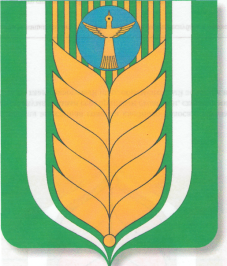 АДМИНИСТРАЦИЯ                     СЕЛЬСКОГО ПОСЕЛЕНИЯ ПЕРВОМАЙСКИЙ СЕЛЬСОВЕТ МУНИЦИПАЛЬНОГО РАЙОНА БЛАГОВАРСКИЙ РАЙОН РЕСПУБЛИКИ БАШКОРТОСТАНАДМИНИСТРАЦИЯ                     СЕЛЬСКОГО ПОСЕЛЕНИЯ ПЕРВОМАЙСКИЙ СЕЛЬСОВЕТ МУНИЦИПАЛЬНОГО РАЙОНА БЛАГОВАРСКИЙ РАЙОН РЕСПУБЛИКИ БАШКОРТОСТАНКАРАРКАРАРПОСТАНОВЛЕНИЕПОСТАНОВЛЕНИЕ02.07.202102.07.2021     № 32     № 3202.07.202102.07.2021Первомайский а.Первомайский а.с.Первомайскийс.Первомайский